Supplementary file in support of information for Vegetation cover change associated with changes in hydro-climatic variables in northern Sub-Saharan Africa in recent decades.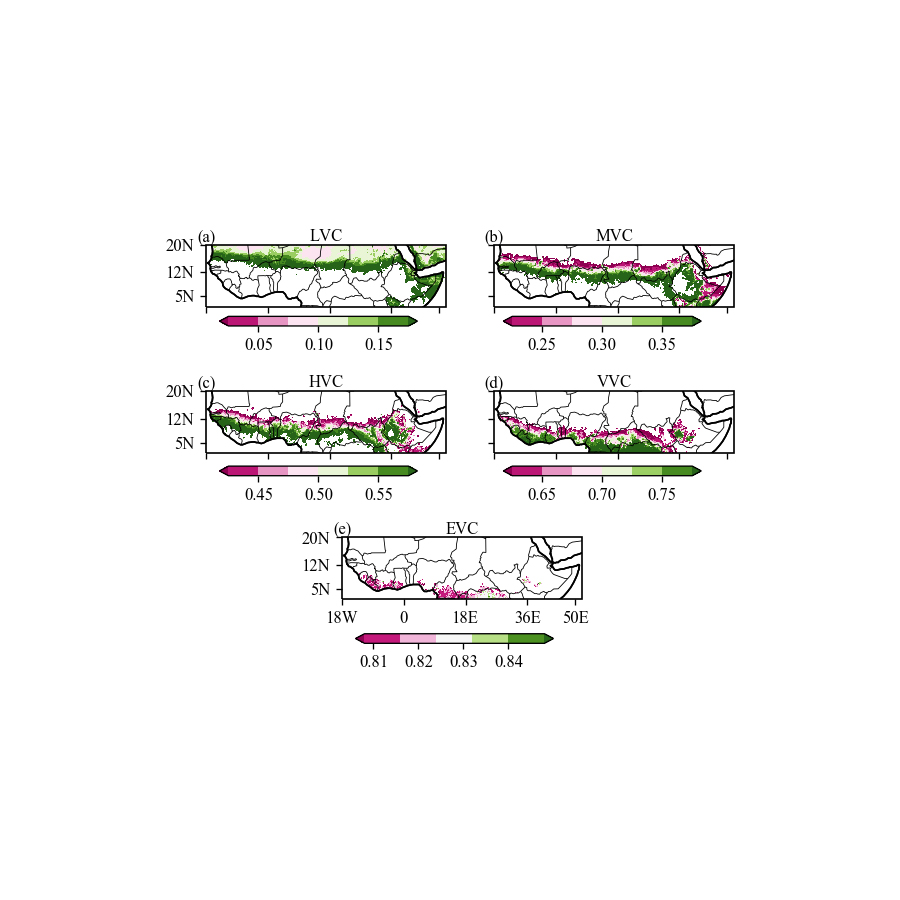 Figure S1: Spatial distribution of NDVI classes for the period from 1982 to 2015.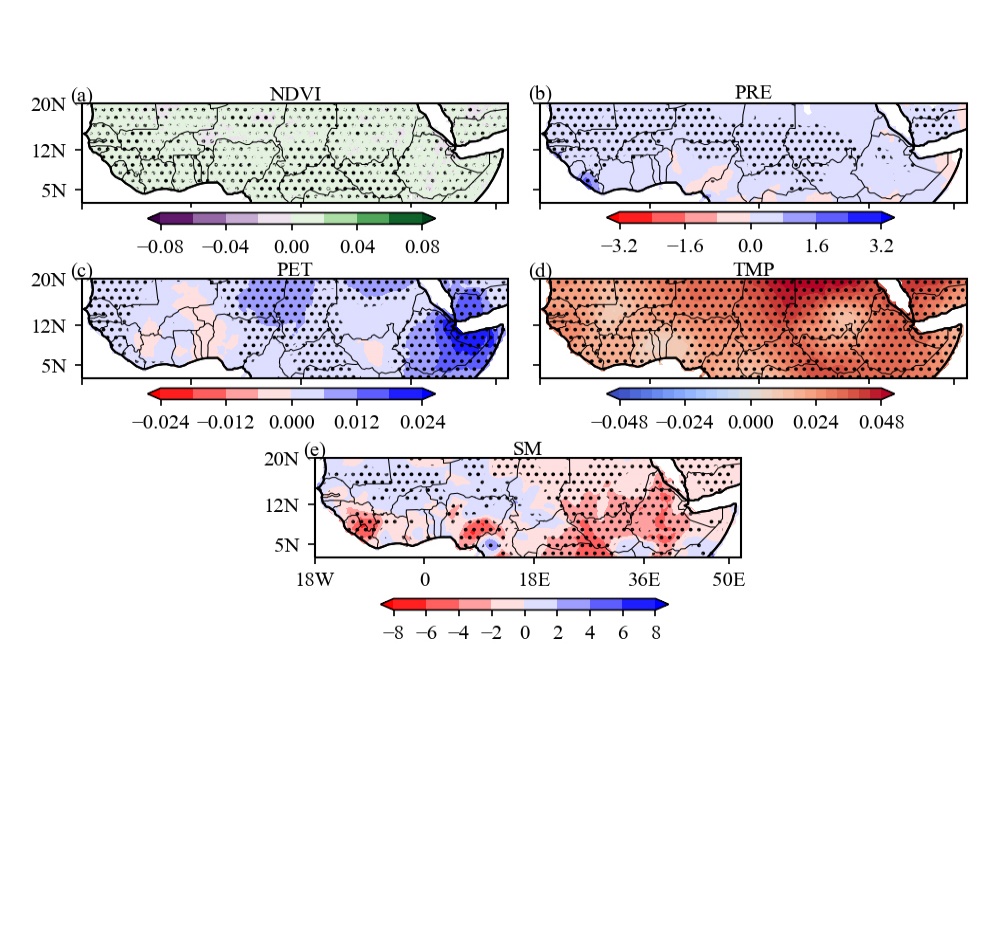 Figure S2: Spatial distribution of trends in (a) NDVI, (b) PRE (mm), (c) PET (mm day-1), (d) TMP (℃) and (e) SM (mm) for the period from 1982 to 2015 using linear regression test. The dots indicate significance at the 5% level.Table S1: Sen’ slope trend (Tm) at the 5% level over four sub-regions of the NSSA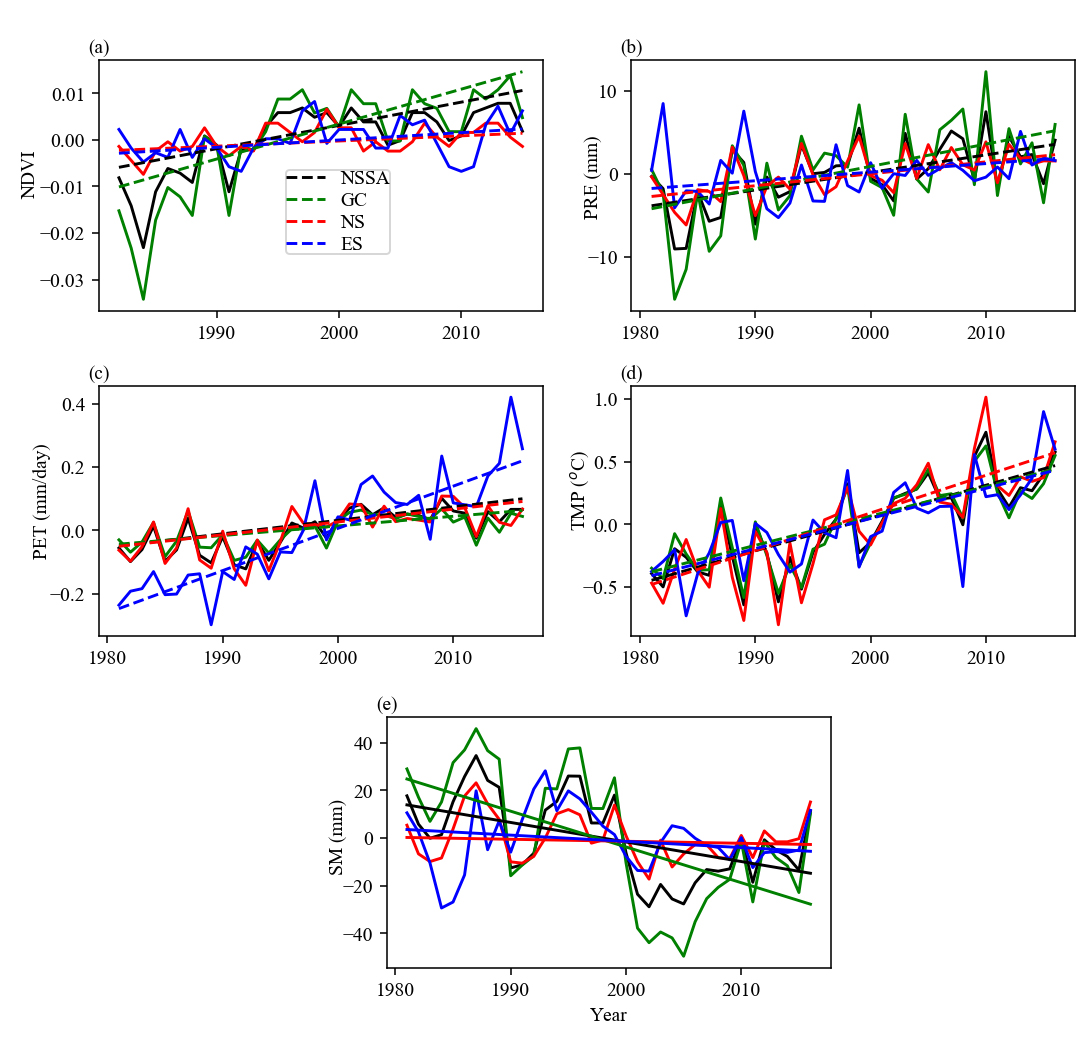 Figure S3: Variations and its linear trend based on Sen’ slope test at the 5% level for four sub-regions of NSSA. Table S2: MK trend (S) for four sub-regions of NSSAValues in parentheses denoted the probability.NDVIPREPETTMPSMNSSA0.00050.21210.00430.0261-0.8196GC0.00080.26940.00300.0234-1.5007NS0.00010.14410.00400.0300-0.0842ES0.00020.10370.01330.0240-0.2610NDVIPREPETTMPSMNSSA0.5358 (0.00)0.3714 (0.00)0.5235 (0.00)0.6127 (0.00)-0.3175 (0.01)GC0.5606 (0.00)0.3302 (0.00)0.3943 (0.00)0.5746 (0.00)-0.3619 (0.00)NS0.3025 (0.02)0.4095 (0.00)0.4102 (0.00)0.6413 (0.00)-0.0762 (0.51)ES0.2278 (0.06)0.2349 (0.04)0.7091 (0.00)0.5829 (0.00)-0.1143 (0.33)